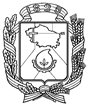 АДМИНИСТРАЦИЯ ГОРОДА НЕВИННОМЫССКАСТАВРОПОЛЬСКОГО КРАЯПОСТАНОВЛЕНИЕ09.09.2021                               г. Невинномысск                                       № 1544О внесении изменения в приложение № 1 к постановлению администрации города Невинномысска от 06.02.2018 № 106В соответствии с Федеральным законом от 28 декабря 2009 года                      № 381-ФЗ «Об основах государственного регулирования торговой деятельности в Российской Федерации», Порядком организации ярмарок и продажи товаров (выполнения работ, оказания услуг) на них на территории Ставропольского края, утвержденным приказом комитета Ставропольского края по пищевой и перерабатывающей промышленности, торговле и лицензированию Ставропольского края от 15 апреля 2011 г. № 61/01-07 о/д «Об утверждении Порядка организации ярмарок и продажи товаров (выполнения работ, оказания услуг) на них на территории Ставропольского края», постановляю:1. Внести изменение в приложение № 1 к постановлению администрации города Невинномысска от 06.02.2018 № 106 «Об организации проведения ярмарок на территории города Невинномысска», дополнив его строкой 50 следующего содержания:«50. Территория в районе земельного участка по адресу СНТ «Кубань», 161.».2. Опубликовать настоящее постановление в газете «Невинномысский рабочий», а также разместить в сетевом издании «Редакция газеты «Невинномысский рабочий» и на официальном сайте администрации города Невинномысска в информационно-телекоммуникационной сети «Интернет».Глава города НевинномысскаСтавропольского края                                                                    М.А. Миненков